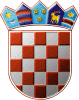 	REPUBLIKA HRVATSKA	DRŽAVNO IZBORNO POVJERENSTVO	REPUBLIKE HRVATSKEKLASA:	003-08/19-01/01URBROJ:	507-02/05-19-18/1Zagreb, 	4. travnja 2019.IZVADAK IZ ZAPISNIKA152. sjednice Državnog izbornog povjerenstva Republike Hrvatskeodržane 4. travnja 2019. u 9,30 sati u sjedištu Državnog izbornog povjerenstva Republike Hrvatske, Visoka 15, Zagreb.Dnevni red je prihvaćen te je na sjednici usvojeno:Ad.1. Tekst prijedloga za izmjenom teksta Ugovora o usluzi održavanja informacijskog sustava Ad.2. a) Obvezatna uputa broj EP VI – obrasci za provedbu izbora, te tekst obrazaca za provedbu izbora	b) Obvezatna uputa broj EP VII - o glasovanju birača na službi u oružanim snagama Republike Hrvatske, birača – članova posada pomorskih i riječnih brodova pod hrvatskom zastavom te na plutajućim objektima u unutrašnjim morskim vodama i  teritorijalnom moru Republike Hrvatske, birača smještenih u ustanovama socijalne skrbi i birača lišenih slobode	c) Obvezatna uputa broj EP VIII o načinu glasovanja birača s tjelesnom manom, nepismenih birača, slijepih birača te birača koji nisu u mogućnosti pristupiti na biračko mjesto	d) Obvezatna uputa broj EP IX o načinu uređenja biračkog mjestaAd.3. Priopćenje o provedbi Pilot projekta eIzvodi na izborima članova u Europski parlament iz Republike HrvatskeAd.4. a) Rješenje kojim se udruzi Gong dozvoljava promatranje rada Državnog izbornog povjerenstva na izborima članova Europskog parlamenta iz Republike Hrvatske	b) Rješenje kojim se udruzi Gong dozvoljava promatranje rada izbornih povjerenstava i biračkih odbora na području Republike Hrvatske	c) Rješenje kojim se udruzi Gong dozvoljava promatranje rada biračkih odbora na biračkim mjestima u inozemstvuAd.5. Odluka o imenovanju informatičke koordinatorice u provedbi izbora članova u Europski parlament iz Republike Hrvatske za obavljanje poslova iz nadležnosti Ministarstva financija Republike Hrvatske – Porezne upraveAd.6. Odluka o određivanju iznosa naknade informatičkoj koordinatorici u provedbi izbora članova u Europski parlament iz Republike Hrvatske za obavljanje poslova iz nadležnosti Ministarstva financija Republike Hrvatske – Porezne upraveAd.7. Kriteriji za utvrđivanje naknade stručnim timovima te visine materijalnih troškova na izborima članova u Europski parlament iz Republike Hrvatske Ad.8. Obvezatna uputa broj M-III – obrasci za provedbu izbora Ad.9. a) Obvezatna uputa broj MLN-I - redoslijed izbornih radnji i tijek rokova	b) Obvezatna uputa broj MLN-II – o obrascima za postupak kandidiranja i primjeni obvezatnih uputa i obrazaca na prijevremenim izborima za zamjenika Općinskog načelnika Općine Bale-Valle iz reda pripadnika talijanske nacionalne manjine	c) Obvezatna uputa broj MLN-III – o zaštiti osobnih podataka	d) Obvezatna uputa broj FMLN-I – o suradnji Državnog izbornog povjerenstva Republike Hrvatske i nadležnog izbornog povjerenstva u provedbi nadzora financiranja izborne promidžbe na prijevremenim izborima za zamjenika općinskog načelnika Općine Bale-Valle iz reda pripadnika talijanske nacionalne manjine koji će se održati 5. svibnja 2019.Ad.10. Rješenje o imenovanju stalnog sastava Županijskog izbornog povjerenstva Istarske županije sa sjedištem u Pazinu na  prijevremenim izborima za zamjenika općinskog načelnika Općine Bale-Valle iz reda pripadnika talijanske nacionalne manjineTajnica                           				   Predsjednik       Albina Rosandić, v.r.                    			 	 Đuro Sessa, v.r.